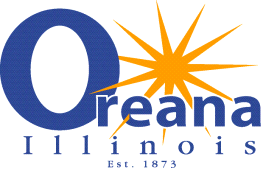 									Meeting Minutes									For the April 16, 2019							Regular Meeting of the Village BoardThe meeting was called to order at 6:00 p.m. by Mayor Aaron Keathley.  Roll CallMayor Keathley declared a quorum present. Consent Agenda: A motion was made by Trustee Bruns seconded by Trustee Hiser to accept the Consent Agenda.Bills: $	20,521.04Income: $ 14,306.38Minutes from the March 19, 2019 meeting. A general discussion was held. A roll call vote was taken. Mayor Keathley declared Motion Carried.Administrative Reports:  Clerk –	None		Treasurer – None	Attorney – NoneEngineer- NoneCommittee Reports:  Health, Zoning and Water – None	Street, Police and Parks – NonePublic Comment:  NoneOld Business:  NoneNew Business:  The first item on the agenda is Approval of Employee paid-time off policy. Mayor Keathley passed out paid time off policy.A motion was made by Trustee Bruns seconded by Trustee Donath to approve of Approval of Employee paid-time off policy.A general discussion was held.  A roll call vote was taken.Mayor Keathley declared Motion Carried.Adjournment A motion was made by Trustee Runyen to adjourn, Seconded by Fogerson.A voice vote was taken.  Yes-5, No-0. Mayor Keathley declared the motion carried and the meeting adjourn.Dated this day of April 16, 2019. ___________________________________________________Anne Kirby, Village ClerkApproved:___________________________________________________Aaron Keathley, MayorTrustee BallardAbsentTrustee RunyenPresentTrustee FogersonPresentTrustee BrunsPresentTrustee HiserPresentTrustee DonathPresentMayor KeathleyPresentAttorney Weatherford              PresentClerk KirbyPresentTreasurer Koszesza Present Trustee Ballard	AbsentTrustee RunyenYesTrustee Fogerson YesTrustee BrunsYesTrustee HiserYesTrustee DonathYes Trustee Ballard	AbsentTrustee RunyenYesTrustee Fogerson YesTrustee BrunsYesTrustee HiserYesTrustee DonathYes